Пакет «Познавательный»ЛоготипНаименование ТелеканалаОписание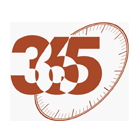 365 дней ТВ«365 дней ТВ» — канал для всех, кто интересуется историей. Девиз первого исторического телеканала России: «Каждый день — это дата, каждый день — это имя, каждый день — это событие». Вы увидите лучшие документальные и художественные фильмы, отечественные и зарубежные. Раскроем и осознаем историю России в истории человечества.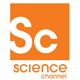 Discovery scienceНаука и техника от А до Я, с младенчества нашей планеты до ее космического будущего. Самые невероятные происшествия, самые безумные идеи и самые оригинальные решения.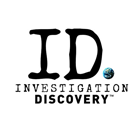 Discovery ID investigationМировой лидер среди каналов, чье вещание посвящено преступлениям, криминалистике и расследованиям, и программы которого основаны на реальных фактах.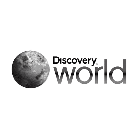 Discovery worldНи один цивилизованный человек не оторвется от экрана, переключившись на Discovery World. Люди и события, определившие путь человечества – о них передачи канала. 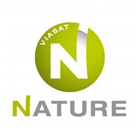 Viasat natureНа канале представлены программы производства ведущих телестудий мира, в том числе BBC, ITV Global, ORF и TWI – призоносные документальные ленты о природе и животных с участием знаменитых путешественников, натуралистов и телеведущих, таких как Дэйвид Аттэнборо, Найджел Марвен и Бен Фогл. Программную сетку телеканала составляют следующие блоки: «Животный мир», «Рассказы животных», «Скорая помощь», «Дикий мир», «Среди животных», «Экспедиции», «Наша планета», «Инстинкты животных».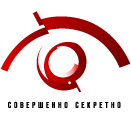 Совершенно секретноЛучшие документальные фильмы, фильмы-расследования и программы, снятые специально для канала медиахолдингом «Совершенно секретно», а также документальные и детективные фильмы и программы, созданные ведущими телекомпаниями мира.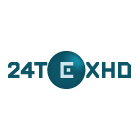 24 техноПознавательный телеканал о науке и технике. Исследования и открытия, гипотезы и эксперименты, изобретения и изобретатели – все о том, как устроен мир.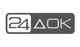 24 докКруглосуточный документальный телеканал о самых актуальных и резонансных событиях в России и мире, о героях и антигероях нашего времени. Лучшие документальные фильмы последнего десятилетия, отмеченные наградами российских и крупнейших международных фестивалей.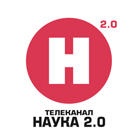 Наука 2.0Научно-популярный познавательный канал о достижениях российской и мировой науки. Канал посвящен уникальным разработкам, новым технологиям будущего и настоящего, научным открытиям и инновациям.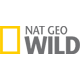 National Geographic WildКанал Nat Geo WILD предлагает своим зрителям прекрасные программы о мире дикой природы, достоверно и подробно рассказывающие о жизни в этом полном тайн королевстве. Визитной карточкой нового телеканала являются известные и популярные циклы передач, такие как: «Мир Серенгети», «Звери-Титаны», «Зона Смерти» и другие.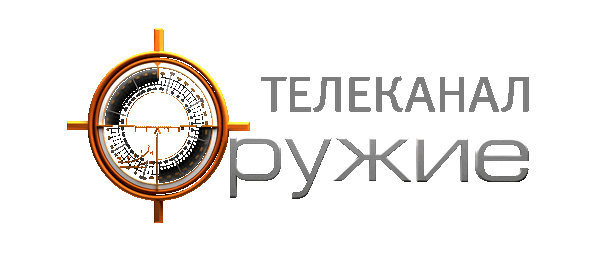 Оружие ТВПервый телеканал об оружии на территории России, стран СНГ и ближнего зарубежья. Он рассчитан на любителей и профессионалов в области оружия во всём его многообразии.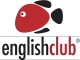 English ClubТематический канал с развлекательными, познавательными и обучающими программами для зрителей всех возрастов с самыми разными интересами: для музыкальных фанатов и любителей кино, для знатоков истории и искусства, для любителей кулинарии и анекдотов.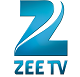 ZeeКанал для поклонников удивительной страны Индии и особенно Болливуда! Кроме индийского кино, зрителей ждут кулинарные шоу, программы о путешествиях, здоровье, моде, красоте.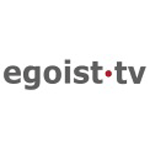 Эгоист ТВКонцепция телеканала заключается в показе эксклюзивных аудиовизуальных произведений коротких форм: неординарных короткометражных художественных фильмов со всего мира, необычных документальных проектов, изысканных видеопроизведений в стиле «Ню» (обнаженная женская натура), образцов современного видеоарта и цифрового искусства, авторских музыкальных и жанровых видеоклипов (музыка, мода, танец). 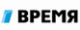 Время: далекое и близкоеУникальный историко-биографический канал о жизни замечательных людей, великих современников и легендарных личностей прошлого: актеров, спортсменов, музыкантов, политиков, ученых.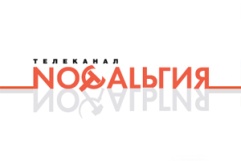 НостальгияРоссийский круглосуточный развлекательно-публицистический телеканал в ностальгическом настроении. Телеканал адресован тем, кому дороги кумиры прошлых лет; кто любит музыку 1960-х — 1990-х и фильмы, проверенные временем; тем, кто помнит лучшие передачи советского ТВ и интересуется историей своей страны.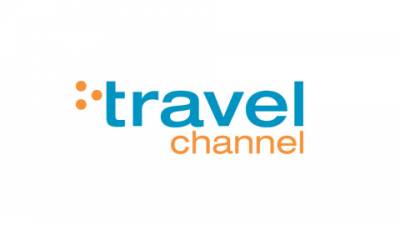 Travel ChannelВдохновляющий, познавательный и развлекательный, Travel Channel представляет уникальную панораму и объективную точку зрения на путешествия. Программы канала позволяют  зрителям отправиться  в каждый уголок земного шара, рассказывают о любых видах путешествий:  от роскошного отпуска до  альпинизма, кулинарные приключения, экологический отпуск, эпические путешествия и многое другое!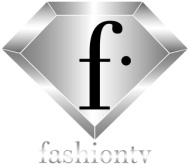 Fashion OneМеждународная телекомпания, которая создает программы о стиле жизни, путешествиях, развлечениях, кино и моде.